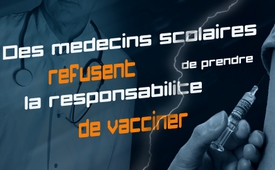 Des médecins scolaires refusent de prendre la responsabilité de vacciner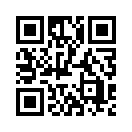 Il y a dans notre société une évolution lente et permanente en direction de la vaccination obligatoire. En effet certaines vaccinations sont de plus en plus souvent exigées dans certaines professions.Il y a dans notre société une évolution lente et permanente en direction de la vaccination obligatoire. En effet certaines vaccinations sont de plus en plus souvent exigées dans certaines professions. En début de carrière, le personnel médical doit souvent se faire vacciner contre l’hépatite B qui se transmet prétendument par le sang. Chaque année un appel est lancé au personnel soignant et aux médecins de se faire vacciner contre la grippe. De même certaines vaccinations sont conseillées aux militaires et aux pompiers. 
Mais est-ce que la prescription de telles mesures médicales est vraiment la mission de l’Etat ? 

Voici la voix du Professeur Newman qui vivait au 19ème siècle :

 « Je prétends que la prescription d’un procédé médical ou l’adoption d’une théorie scientifique va au-delà de la compétence de l’Etat. » 

D’un côté des vaccinations sont recommandées pour la protection de la santé, de l’autre les médecins scolaires commencent à refuser de prendre la responsabilité de vacciner. 
Quelques écoles viennoises sont pleines d’agitation à cause de l’arrêt des vaccinations : Des médecins refusent de prendre la responsabilité de vacciner les enfants. Roman Häfele chef des médecins scolaires viennois confirme qu’après des problèmes en automne la situation juridique a été clarifiée : les médecins scolaires sont responsables. Depuis ce moment-là plusieurs médecins ne pratiquent plus de vaccinations. Avec cette disposition réglementaire la discussion sur les dommages liés à la vaccination passe à une nouvelle dimension. Il reste la question suivante : Pourquoi les médecins refusent-ils de prendre la responsabilité en cas de dommages si les vaccinations sont recommandées pour maintenir en bonne santé et même obligatoires pour certains métiers ?de ch. / mgl.Sources:http://wien.orf.at/news/stories/2824133/Cela pourrait aussi vous intéresser:#Vaccination-fr - oui ou non ? Faits et arrière-plans - www.kla.tv/Vaccination-frKla.TV – Des nouvelles alternatives... libres – indépendantes – non censurées...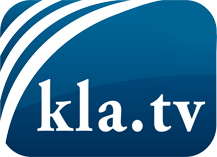 ce que les médias ne devraient pas dissimuler...peu entendu, du peuple pour le peuple...des informations régulières sur www.kla.tv/frÇa vaut la peine de rester avec nous! Vous pouvez vous abonner gratuitement à notre newsletter: www.kla.tv/abo-frAvis de sécurité:Les contre voix sont malheureusement de plus en plus censurées et réprimées. Tant que nous ne nous orientons pas en fonction des intérêts et des idéologies de la système presse, nous devons toujours nous attendre à ce que des prétextes soient recherchés pour bloquer ou supprimer Kla.TV.Alors mettez-vous dès aujourd’hui en réseau en dehors d’internet!
Cliquez ici: www.kla.tv/vernetzung&lang=frLicence:    Licence Creative Commons avec attribution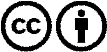 Il est permis de diffuser et d’utiliser notre matériel avec l’attribution! Toutefois, le matériel ne peut pas être utilisé hors contexte.
Cependant pour les institutions financées avec la redevance audio-visuelle, ceci n’est autorisé qu’avec notre accord. Des infractions peuvent entraîner des poursuites.